ป้ายเชิญชวนให้หน่วยงานสาธารณสุข สถานศึกษา วัด ชมรม สมาคม มูลนิธิ องค์กรภาคประชาชน องค์กรเอกชน เสนอโครงการเพื่อขอรับการสนับสนุนงบประมาณโครงการเกี่ยวกับส่งเสริมสุขภาพของคนในพื้นที่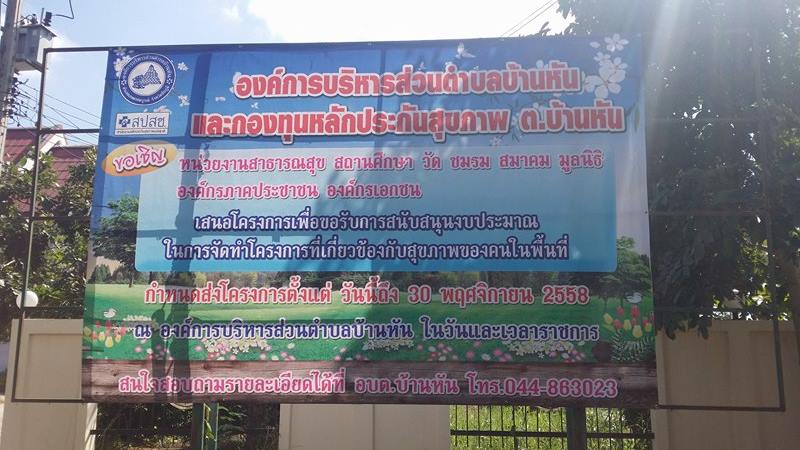 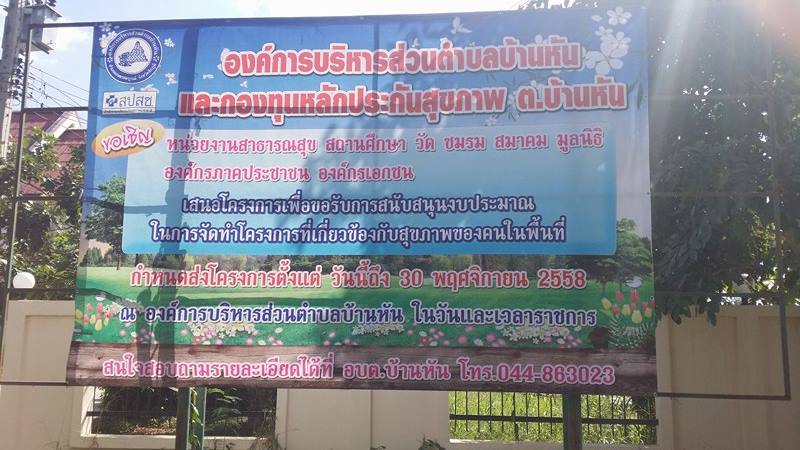 